Capoeira – História e Cultura de um PovoAo contrário do que muitas pessoas pensam, a Capoeira é uma arte marcial genuinamente brasileira. Segundo a maioria dos estudiosos, ela foi desenvolvida, aqui no Brasil, pelos negros trazidos da África para trabalharem como escravos nas fazendas, na época da colonização do nosso País.Não se sabe ao certo quando chegaram os primeiros escravos ao Brasil, mas calcula-se algo em torno de 1540. Com eles, vieram também suas crenças e costumes. À noite, reunidos nas senzalas, cantavam e dançavam embalados pelo ritmo do adufe (instrumento musical da época, semelhante ao pandeiro). Essa “dança” era chamada pelos escravos de “Dança da Zebra”, (n’angolo, dança angolana). Face a necessidade de se protegerem contra o chicote e o “tronco” do feitor, esses escravos introduziram nessa dança, vários golpes giratórios e traumatizantes, muitas vezes fatais, de acordo com a intensidade aplicada e área atingida. Acredita-se que desta fusão de dança/golpes deu-se o surgimento da Capoeira, vindo a se aperfeiçoar com o passar dos anos. Estima-se que a capoeira surgiu por volta de 1600.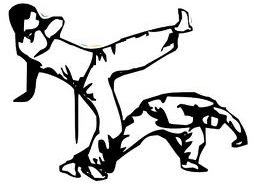 A origem da palavra capoeira vem do tupi-guarani, que significa “área de vegetação rasteira” (“caa”, significa mato e “puera”, que foi mato), local onde os escravos fugitivos se escondiam e formavam os “quilombos“. Um dos quilombos mais importantes da nossa história foi o de Palmares (1604-1695), situado na Serra da Barriga (hoje estado de Alagoas, na época, uma capitania do estado de Pernambuco), chegou a abrigar aproximadamente 30 mil negros. Foi nele que seus líderes, Ganga Zumba e, posteriormente, Zumbi dos Palmares, ficaram conhecidos por suas batalhas e conquistas, vindo este último, a falecer em 20 de novembro de 1695 com dois tiros à queima roupa, disparados por Domingos Jorge Velho.Fator importante que contribuiu para a formação dos quilombos foram as invasões francesas, onde as atenções eram desviadas para estas, favorecendo a fuga dos negros. Em 1694, quando cessou o domínio holandês, começaram a destruição dos quilombos.A “Lei do Sexagenário” e a “Lei do Ventre Livre” foram marcos importantes para que, finalmente, a “Lei Áurea“, promulgada pela Princesa Isabel em 13 de maio de 1888, firmasse a abolição da escravatura. A partir dessa data, a capoeira passou a ser amplamente praticada pelos escravos libertos, vindo a erigir-se nas ruas, praças e em manifestações públicas. Os negros, por serem considerados como uma “raça inferior” pela classe social privilegiada e, alguns, por não terem condições mínimas de sobrevivência, passaram a utilizar a capoeira para promoverem algazarras e desordens públicas. Visto isso, a capoeiragem passou a ser expressamente proibida, quando da vinda da Família Real ao Brasil em 1808 e da criação da Guarda Real da Polícia, em 1809, no comando do Major Miguel Nunes Vidigal. Este, foi o verdadeiro terror dos capoeiristas.No Governo de Marechal Deodoro da Fonseca, a capoeira foi introduzida no Código Penal (1890). Aos infratores, eram aplicadas severas punições como prisões e trabalhos forçados. Não obstante, eram praticadas, às escondidas, em quintais, praias e nos arredores das cidades.Esta situação perdurou até 1932, quando, finalmente, Getúlio Vargas, dentre outras manifestações populares, liberou a prática da capoeira. Manoel dos Reis Machado (Mestre Bimba – 1900/1974), foi um dos grandes capoeiristas que lutou para a liberação deste esporte, elevando-o a reconhecimento nacional.Intrínseco à capoeira, estão o maculelê, a dança do fogo e a puxada de rede, que são outras manifestações culturais, que resgatam os rituais de guerra e da pesca do xaréu, respectivamente.Após várias décadas no anonimato, hoje a capoeira vem sendo amplamente divulgada nacional e internacionalmente. O Brasil, é o maior exportador de profissionais deste esporte, principalmente aos países europeus.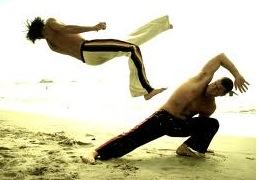 Considerada como um esporte em ascensão, a capoeira se apresenta nos mais variados segmentos sociais, tais como: centros comunitários, associações, clubes esportivos, escolas, universidades, além das inúmeras academias.Louvável também a atuação de vários profissionais dessa área que desenvolvem projetos com crianças excepcionais e centros de reabilitação.A capoeira é um valioso recurso pedagógico e artístico, face a beleza e desenvoltura com que são realizados seus movimentos.Melhora da circulação sanguínea, desenvolvimento da coordenação motora, estimulação da criatividade, aumento da massa muscular, da elasticidade, do reflexo, da autoconfiança e da autoestima, são alguns dos benefícios que esse esporte traz a seus adeptos, além do estabelecimento harmônico entre espírito e corpo.A filosofia da capoeira é contribuir para a formação de valores humanos e éticos, baseados no respeito, na socialização e na liberdade, através de trabalhos que valorizam a cultura brasileira. Tudo isso buscando fortalecer e engrandecer o capoeirista no seu caráter, dignidade e valorização pessoal.A Capoeira representa o patrimônio da Cultura Brasileira. É a expressão viva da liberdade de um povo, portanto, merecedora do nosso respeito.Na roda da Capoeira, embalados pelo ritmo do berimbau, atabaque, pandeiro, agogô e réco-réco, os capoeiristas vão criando situações de defesa e ataque, sempre zelando pela integridade física do adversário. Nela, não há lugar para preconceitos e vaidades pessoais e o homem, vale pela sua arte.É como dizia o saudoso Mestre Pastinha (1889/1981), um dos grandes doutrinadores da capoeira angola: “capoeira é para homem, menino e mulher, e só não aprende quem não quer”.Para a capoeira e o camaleão mudar, é preciso apenas preservar a sua essência!Por: James Granziol – Acadêmico em Direito e Instrutor de Capoeira pela Associação de Capoeira “Libertação”.